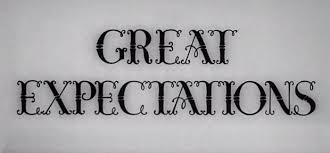 Chapters 1-2: Write the dictionary definition and the part of speech or the following words. Then, use them correctly in a sentence. 1. ravenously   2. prevailing   3. connubial  4. disconsolately 5. trenchant 6. consternation 7. augmented Chapters 3-7 Write the dictionary definition for the following words8. obstinately9. ague 10. countenances 11. blithe 12. omnipotent 13. asunder 14. execrating 15. exonerated 16. sagaciously